АДМИНИСТРАЦИЯМО «ГОРОДСКОЙ ОКРУГ ГОРОД СУНЖА»ПОСТАНОВЛЕНИЕ«__09__» __11__ 20_17_ г.                                                                              № __781___г. СунжаОб утверждении административного регламента предоставления муниципальной услуги «Предоставление земельных участков без торгов в случае комплексного освоения территории или развитии застроенной территории»            Руководствуясь Федеральным законом от 6 октября 2003г. №131-ФЗ «Об общих принципах организации местного самоуправления в Российской Федерации», Федеральным законом от 27.07.2010г. №210-ФЗ «Об организации предоставления государственных и муниципальных услуг», Земельным кодексом Российской Федерации, Федеральным законом от 25 октября . N 137-ФЗ «О введении в действие Земельного кодекса Российской Федерации, Федеральным законом от 21 июля . N 122-ФЗ «О государственной регистрации прав на недвижимое имущество и сделок с ним», в целях повышения качества и доступности муниципальных услуг, предоставляемых Администрацией муниципального образования «Городской округ г.Сунжа», Администрация муниципального образования «Городской округ г.Сунжа» постановляет:Утвердить административный регламент предоставления муниципальной услуги «Продажа земельных участков собственникам зданий, строений и сооружений, на которых они расположены, находящихся в собственности муниципального образования «Городской округ г.Сунжа»,  а также земельных участков, государственная собственность на которые не разграничена», согласно приложению.Настоящее Постановление вступает в силу со дня его официального обнародования.Контроль за исполнением настоящего  Постановления оставляю за собой.Глава Администрации                                                   Т.М.Цичоев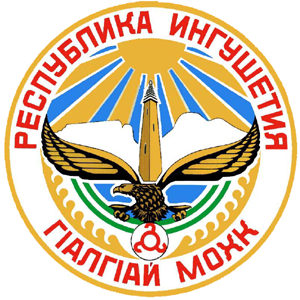 